Министерство образования и науки Хабаровского края Краевое государственное бюджетное профессиональное образовательное учреждение «Николаевский-на-Амуре промышленно-гуманитарный техникум»(КГБ ПОУ НПГТ)ПРИКАЗ№ 217-осн25.06.2017г.г. Николаевск-на-АмуреОб утверждении Положения о практике обучающихся краевого государственного бюджетного профессионального образовательного учреждения «Николаевский-на-Амуре промышленно-гуманитарный техникум»В целях установления единых требований к прохождению практик обучающихсяПРИКАЗЫВАЮ: Утвердить прилагаемое Положения о практике обучающихся краевого государственного бюджетного профессионального образовательного учреждения «Николаевский-на-Амуре промышленно-гуманитарный техникум» Заместителю директора по учебно-производственной работе Боровик С.В. довести Положение до сведения работников техникума. Старшему мастеру и заведующему практикой довести до сведения обучающихся. Программисту Черняеву А.И. разместить Положение на официальном сайте КГБ ПОУ НПГТ. Контроль за исполнением приказа оставляю за собой.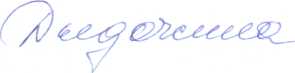 ДиректорР.Н. ДыдочкинаИсп. Хамидулина Ю.В.